ABRI DE JARDIN 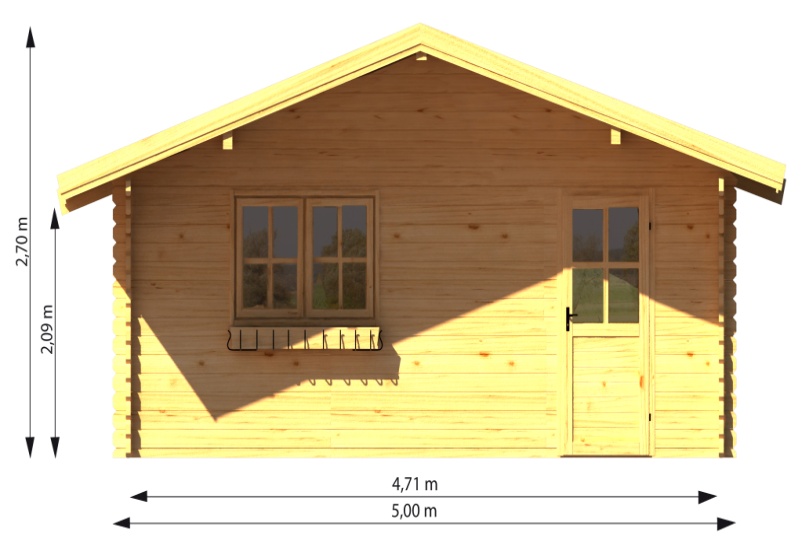 44 mm Ref :CRONOS 5050.01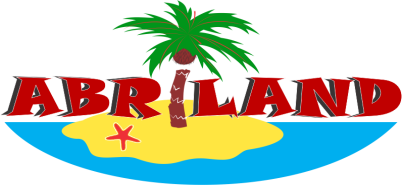 - 2 chambres  18.66 m² et 3.52 m²-matière                                 pin du Nord sec-èpaisseur                               44 mm  -sol                                           5x5m-interieures                             4.80x4.80m-hauteur faitage                     2.7m-hauteur paroi                        2.09 m-plancher inclus èpaisseur   20 mm-lambri  toit èpaisseur          20 mm-avancée toit                           90 cm-porte simple   double vitrage                    85x187 cm-2  fenêtres 138x101 cm et 1 fenêtre 40x70  double vitrage-surface toiture                        35 m²-couverture inclus onduchappe rouge èpaisseur 2.8 mm garantie 7 ans